NudgeChallenge Registration Form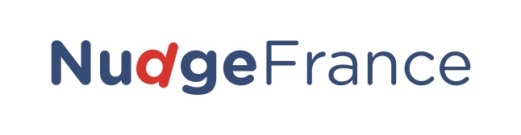 Complete this document and send it to nudgefrance@gmail.com before September 30th!Reminder: videos will have to be sent by October 31st - Extended deadline November 15th! See the PowerPoint document for instructions.WE WANT TO PARTICIPATE TO (1, or 2, or both):____❶The Best Presentation Award (in French only)   ❷The Video Contest (international)School/University name and address:
Example: University of Michigan, 503 Thompson Street, 48109 Ann Arbor, MI, USA.Name, position and email address of your programme tutor:
Example: John Bennett, Director of the University’s Business Department, jbennett@uofm.comTeam leader’s name, school programme and email address:
Example: Sara Bradford, International Business MSc,  sbradford@uofm.comTeam members’ names, school programme and email addresses:
Your Team Name: 
Example: The Ann Arbor BehaviouralistsYour Nudge Project topic and challenge: 
Example: Water savings. How to get people to use less water while showering?